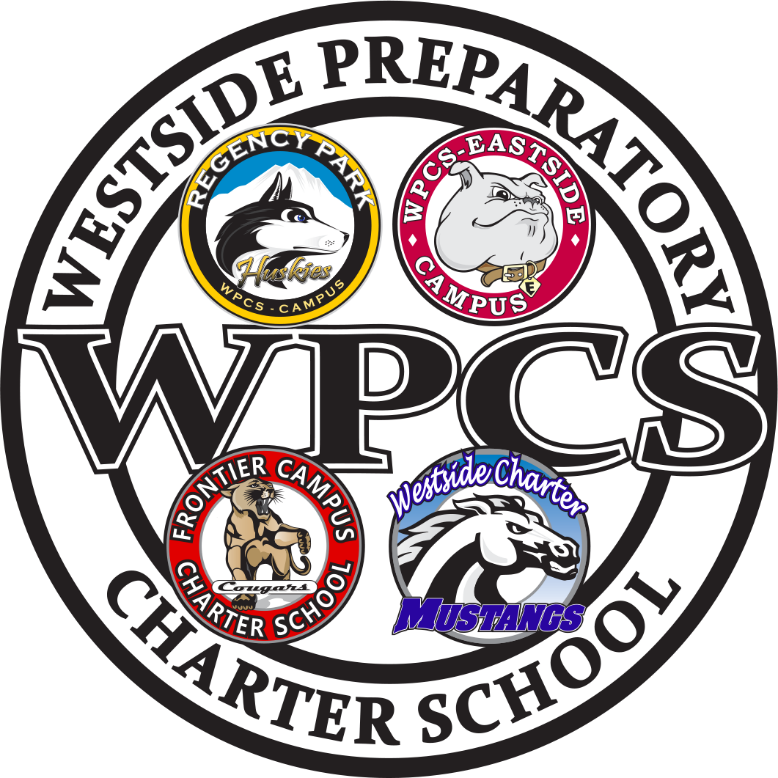  WPCS English Language Advisory Council (ELAC) Oct. 18, 2023   8:30 AM- Cafeteria @ Eastside  	          Zoom: Meeting ID: 927 6718 1617	         Time – Person - Topic			                                                              Parent and Community MembersPrincipal:  Danielle FeeChairperson:Staff: Danielle FeeCo-Chairperson:          Melissa DeisSecretary: DELAC Representative:  1.0 Call the meeting to order and Introductions                                      5 minutes – Danielle Fee2.0 Approve minutes from September 20th                                             5 minutes- Danielle Fee3.0 ELAC/DELAC presentation                                                              10 minutes – DELAC representative4.0 Requirements, Duties and Selection:                                                10 minutes – Danielle FeeChairperson: must be a parent member of the committee and retains the right to vote.Co-Chairperson: must be a parent member of the committee and retains the right to vote.  Assists the facilitator and fills in if the facilitator isn’t present.Secretary: The secretary must be a member of the committee, but does not need to be a parent of an English Learner.  The Secretary maintains all written records of the committee, including all correspondence, a register of the addresses and telephone numbers of the committee members and copies of the minutes and agendas.Representative To DELAC:  The DELAC representative and/or alternate represents the site ELAC and transmits to the site ELAC information provided at the DELAC monthly meetings. 5.0 Meeting Dates, times, and location                                                         5 minutes- Danielle Fee6.0 The importance of Attendance                                                              5 minutes- Danielle Fee7.0 LCAP review/School Comprehensive Safety Plan                                   10 minutes – Danielle Fee8.0 Open Discussion of parent and community                                            10 minutes – Danielle Fee Items of interest for future meetings. Review of SWUN Math, technology you can use at home, etc. 9.0 Adjournment2023-2024 Proposed Meeting Dates Interpreters in Spanish providedQuestions:  English Learner Department at 566-1600 ext. 50184 